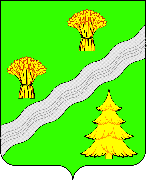 АДМИНИСТРАЦИЯПОСЕЛЕНИЯ ПЕРВОМАЙСКОЕ В ГОРОДЕ МОСКВЕРАСПОРЯЖЕНИЕот 26.01.2024 № 02-01-06-25/24О внесении изменений в распоряжение администрации поселения Первомайское в городе Москве от 11.03.2022 № 02-01-06-26/22 «Об утверждении Положения о рабочей группе по обеспечению безопасности дорожного движения поселения Первомайское в городе Москве»В соответствии с Федеральными Законами от 10.12.1995 № 196-ФЗ «О безопасности дорожного движения», от 06.10.2003 № 131-ФЗ «Об общих принципах организации местного самоуправления в Российской Федерации», Законом города Москвы от 06.11.2002 № 56 «Об организации местного самоуправления в городе Москве», распоряжением Мэра Москвы от 30.12.2005 № 435-РМ «О Городской комиссии по безопасности дорожного движения», руководствуясь Уставом поселения Первомайское в городе Москве, в целях обеспечения сохранности жизни, здоровья граждан, гарантии их законных прав на безопасные условия движения на дорогах, соблюдения правил безопасности дорожного движения:1. Внести в распоряжение администрации поселения Первомайское в городе Москве от 11.03.2022 № 02-01-06-26/22 «Об утверждении Положения о рабочей группе по обеспечению безопасности дорожного движения поселения Первомайское в городе Москве» следующие изменения:1.1. п.2.3. Приложение к распоряжению читать в новой редакции: «2.3. Подготовка и предварительное рассмотрение вопросов организации безопасности дорожного движения на заседании Рабочей группы администрации поселения.».  1.2. Дополнить приложение к распоряжению п.2.4. в следующей редакции: «2.4. Направление предложений на Окружную Комиссию по БДД префектуры Троицкого и Новомосковского административных округов города Москвы по вопросам обеспечения БДД.».1.3. п.5.4. Приложения к распоряжению читать в новой редакции: «5.4.  Заседания Рабочей группы проводятся при наличии или поступлении вопросов, относящихся к безопасности дорожного движения.».2. Опубликовать настоящее распоряжение в бюллетене «Московский Муниципальный вестник» и разместить на официальном сайте поселения Первомайское в городе Москве www.pervomayskoe.msk.ru. 3. Контроль за исполнением настоящего распоряжения возложить на заместителя главы администрации поселения Первомайское в городе Москве А.Е.Шуха. Глава администрации                                                                    	    М.Р. Мельник